                                                                                                                            Tarnobrzeg, dnia 29.04.2024 r.	Znak sprawy: TID-III.271.1.8.2024		ZAWIADOMIENIE O WYBORZE OFERTYDotyczy postępowania, którego przedmiotem zamówienia jest: „Analiza porealizacyjna oddziaływania na środowisko wykonanego przedsięwzięcia pn.: Budowa drogi wojewódzkiej – Obwodnicy miasta Tarnobrzega (km lokalny 0+000,00 do 9+068,50) wraz z niezbędną infrastrukturą techniczną, budowlami i  urządzeniami budowlanymi w ramach zadania pn.: Budowa obwodnicy miasta Tarnobrzega” – Projekt nr RPPK.05.01.00-18-0031/17-00, współfinansowany z Europejskiego Funduszu Rozwoju Regionalnego w ramach osi Priorytetowej V Infrastruktura komunikacyjna Regionalnego Programu Operacyjnego Województwa Podkarpackiego” na lata 2014-2020 jako najkorzystniejsza została wybrana oferta Wykonawcy:KFB Acoustics sp. z o.o.ul. Mydlana 751-502 Wrocławza cenę brutto: 73 185,00 zł          Zamawiający informuję, że w ramach zaproszenia do składania ofert została wybrana oferta która spełnia wszystkie wymogi określone w zaproszeniu i okazała się najkorzystniejsza na podstawie kryterium oceny ofert zastosowanym w tym postępowaniu.Zgodnie z ogłoszeniem jedynym kryterium, jakim kierował się Zamawiający przy wyborze ofert najkorzystniejszych była cena brutto. Zamawiający zgodnie ze wskazaną w zaproszeniu formułą dokonał oceny punktowej złożonych ofert.W przedmiotowym postępowaniu ofertom przyznana została następująca punktacja:		Zamawiający uprzejmie informuje, że umowa z wybranym Wykonawcą zostanie zawarta niezwłocznie po opublikowaniu  zawiadomienia o wyborze najkorzystniejszej oferty.Sprawę prowadzi: Małgorzata Matyka – Główny specjalista, tel. 15 81 81 wew. 258Numer oferty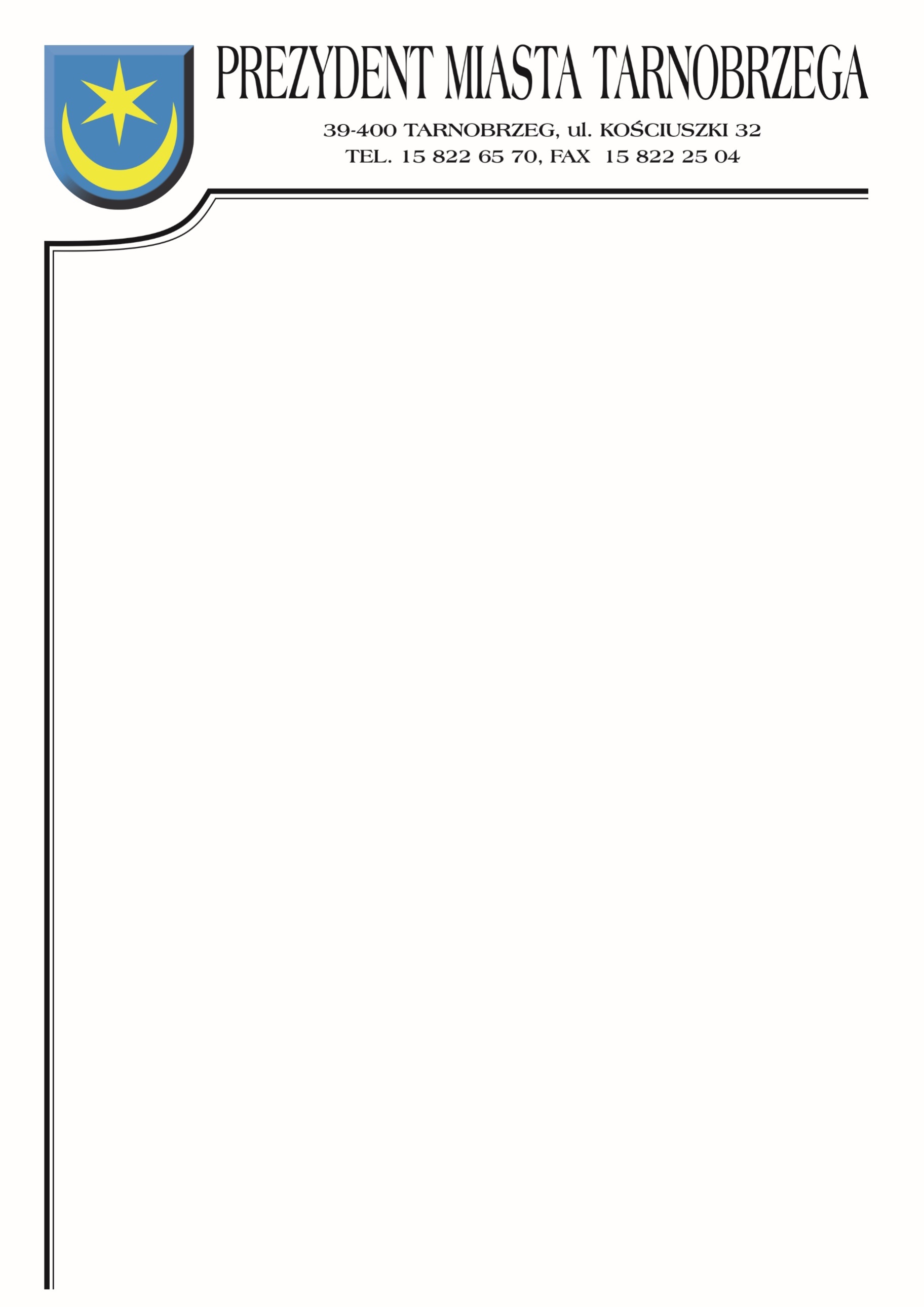 Nazwa (firma) i adres wykonawcyPkt.1.KFB Acoustics Sp.z o.o., ul. Mydlana 7, 51-502 Wrocław100 pkt.